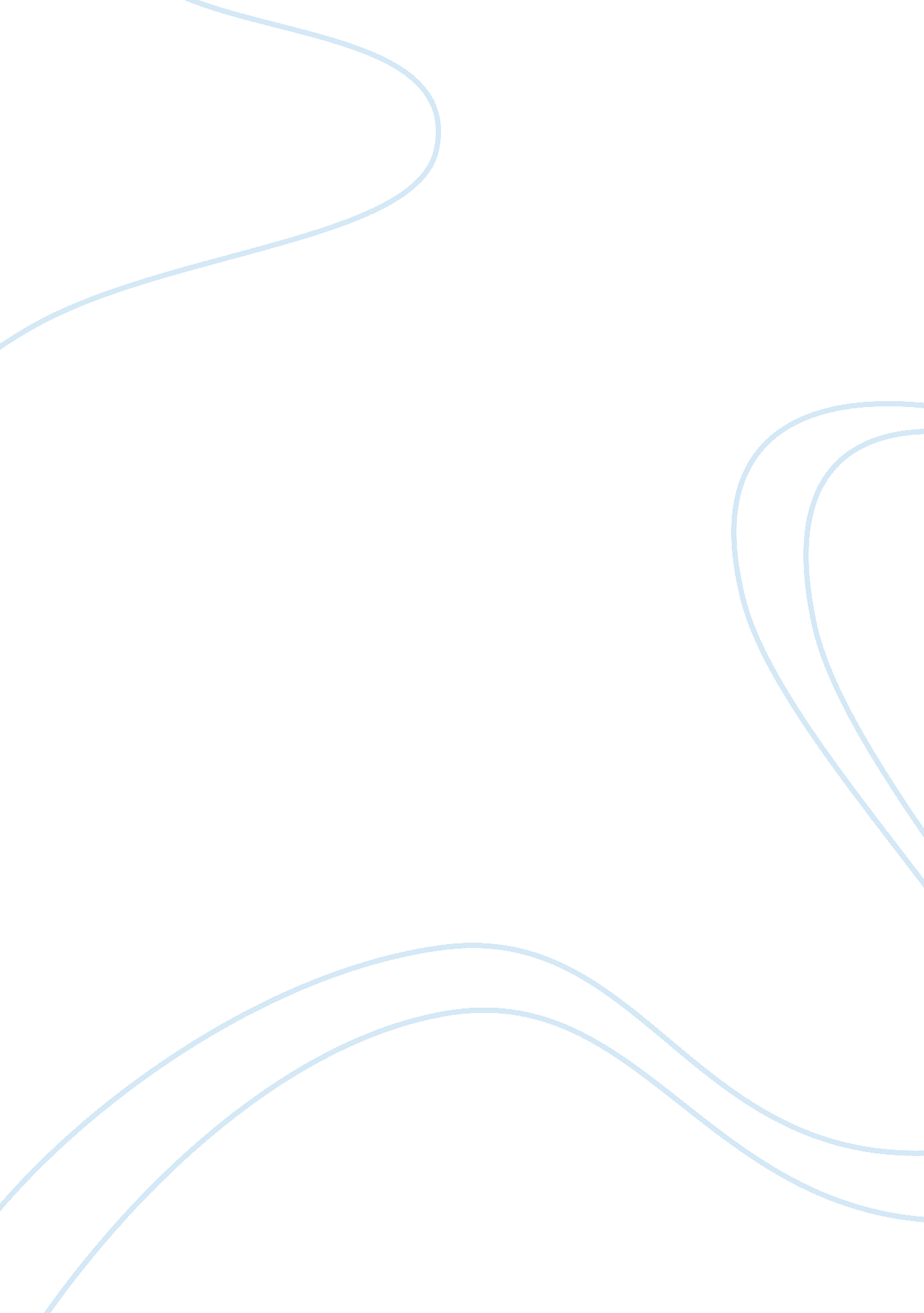 AsjfesngrengBusiness, Accounting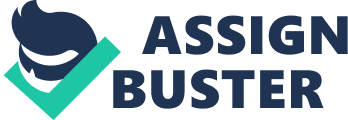 Give an example of a situation where there was a large amount of unclear information / data. How did you prioritise and use this information? What did you achieve? (300 words max) Dissertation? Give an example of when you have worked within a successful team. Why was the team successful? What was your contribution to the team achieving its goal? (300 words max) While working in my job as IKEA customer services co-worker I have taken part in various team meetings in order to improve how things are done throughout the store. Once a year a survey is conducted to get the views of all co-workers on working practices within the store. Once the results come back weaknesses are identified for further discussion in team meetings and options for improvement are debated. I feel I make a positive contribution to these debates and help to identify proposed improvements to be passed on to store managers. This is important to me as I feel my views are listened to and acted up in improving the store order to move forward and become ever more successful. Also, in group tasks at university, I felt confident in contributing to decision-making processes but could also patiently listen to people with whom I disagree. I feel that my enthusiasm and energy is infectious in a team situation. Can you provide an example of a time when you have had to bring someone round to your way of thinking. How did you go about doing this and what did you learn from this experience? (300 words max) No idea Explain why you have chosen the particular business area you are applying to and how your skills and previous experience make you suitable for this role. 300 words max) I chose theFinancegraduate scheme over the other schemes available as I have a strong background in Finance. While at University I studied Accounting so would relish the chance to put the skills I have recently learnt into action. The opportunity so further my knowledge by gaining a professional qualification in CIMA would be of much interest to me. I would therefore be suitable to this role as I am a hard working motivated graduate accounting student who is looking to complete my professional qualifications while working in a finance based role at a major company such as NPower. What particularly attracts you to the programme at RWE npower? Why do you want to work within the energy sector and RWE npower specifically? (300 words max) The Finance graduate scheme at NPower interests me for a number of reasons. Firstly the opportunity to further my skills learnt from my degree by studying a professional qualification in CIMA while working in a finance based role. Secondly the chance to complete various different placements including Finance Transformation, Controlling, Business Planning and Economic Evaluation. This interests me as the chance to work in various sectors would mean I could gain a vast business knowledge and get to choose which role I would go on to work in once I have completed my professional qualifications. The energy market is one of the world’s biggest these days and a chance to work within this market and help provide energy to a wide range of customers interests me. The reason I would like to work within NPower specifically is because it is one of Europe’s five biggest energy suppliers. It supplies about 16 million customers with electricity and 8 million with gas per year with a total of €53 billion in revenue. NPower also interests me due to its vast investment in renewable energy and being the largest investor in Europe. Please give details of your interests and any positions ofresponsibilityheld. You may draw examples from any source: school, college, university, work, sport, voluntary work etc. (300 words max) I am an active participant in sporting events (cycling) to raise funds for local charities. I have completed vigorously challenging rides including the Rievers route, Pennines and Coast to Coast. This is extremely important to me as I enjoy cycling a lot and knowing I am doing my bit to support others less fortunate than me makes it all the more rewarding. My involvement with the scout and youth movement has enabled me to achieve many practical skills which I put to good use in working in team situations in relation to negotiation, communicationand problem solving activities. Other hobbies include football (both playing competitively and watching), musicand travel. 